ORDERBY THE COMMISSION:		On November 11, 1999, Interstate Gas Supply, Inc. d/b/a IGS Energy (IGS) filed an Application to offer, render, furnish or supply natural gas supply services as a Natural Gas Supplier (NGS) in the Commonwealth of Pennsylvania.  On January 12, 2000, the Commission approved a license at Docket No. A-125051, authorizing IGS to begin to offer, render, furnish or supply natural gas supply services to all customers, within the service territory of Columbia Gas of Pennsylvania, Inc. (Columbia).  On November 24, 2008, the Commission approved, by Secretarial Letter, the modification of IGS’ NGS license to include the d/b/a IGS Energy.  On March 11, 2010, the Commission approved, by Order, the modification of IGS’ license to include the additional service territory of National Fuel Gas Distribution Corporation (NFG). 		On August 31, 2010, IGS filed a request to amend its NGS license to add the service territory of Peoples Natural Gas Company LLC (Peoples), within the Commonwealth of Pennsylvania. IGS published notice of its license application in the Pennsylvania newspapers as required by the Commission and provided proofs of service on interested parties as required by the Commission to provide service in the service territory of Peoples Natural Gas Company LLC.  Section 2208(c)(1), 66  C.S. §2208(c)(1), provides that a natural gas supplier license shall not be issued unless the applicant furnishes a bond or other security in a form and amount to ensure its financial responsibility.  The criteria used to establish the form and amount of the bond or other security is set forth in the natural gas distribution company’s tariff.  The amount and form of the bond or other security may also be mutually agreed to between the natural gas distribution company and the natural gas supplier.  IGS has provided documentation from Peoples to evidence its compliance with the Section 2208(c) bonding requirement.  As of July 5, 2011, no protests have been filed.Upon full consideration of all matters of record, we find that approval of this amendment request is necessary and proper for the service, accommodation and convenience of the public; THEREFORE,IT IS ORDERED:1.	That the Request of Interstate Gas Supply, Inc. d/b/a IGS Energy is hereby approved, consistent with this Order.2.	That a license be issued authorizing Interstate Gas Supply, Inc. d/b/a IGS Energy to begin to offer, render, furnish or supply natural gas supply services to residential, small commercial (less than 6,000 MCF annually), large commercial (greater than 6,000 MCF annually), industrial, and governmental customers in the natural gas distribution company service territories of Columbia Gas of Pennsylvania, Inc. and the National Fuel Gas Distribution Corporation; as well as, the additional natural gas distribution company service territory of the Peoples Natural Gas Company LLC, within the Commonwealth of Pennsylvania.  3.	That this proceeding, at Docket No. A-125051, be marked closed.  	BY THE COMMISSION,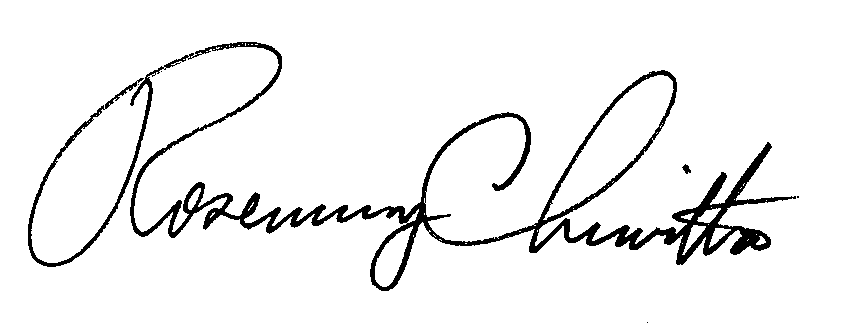 	Rosemary Chiavetta	Secretary(SEAL)ORDER ADOPTED:  July 14, 2011ORDER ENTERED:   July 14, 2011PUBLIC UTILITY COMMISSIONPUBLIC UTILITY COMMISSIONPUBLIC UTILITY COMMISSIONPublic Meeting held July 14, 2011Public Meeting held July 14, 2011Public Meeting held July 14, 2011Commissioners Present:Commissioners Present:Commissioners Present:Robert F. Powelson, ChairmanRobert F. Powelson, ChairmanRobert F. Powelson, ChairmanRobert F. Powelson, ChairmanRobert F. Powelson, ChairmanJohn F. Coleman, Jr., Vice-ChairmanWayne E. GardnerJohn F. Coleman, Jr., Vice-ChairmanWayne E. GardnerJohn F. Coleman, Jr., Vice-ChairmanWayne E. GardnerJohn F. Coleman, Jr., Vice-ChairmanWayne E. GardnerJohn F. Coleman, Jr., Vice-ChairmanWayne E. GardnerJames H. CawleyJames H. CawleyJames H. CawleyJames H. CawleyJames H. CawleyPamela A. WitmerPamela A. WitmerPamela A. WitmerPamela A. WitmerPamela A. WitmerRequest of Interstate Gas Supply, Inc.d/b/a IG Energy to Amend its Natural Gas Supplier LicenseRequest of Interstate Gas Supply, Inc.d/b/a IG Energy to Amend its Natural Gas Supplier LicenseRequest of Interstate Gas Supply, Inc.d/b/a IG Energy to Amend its Natural Gas Supplier LicenseDocket Number:A-125051Docket Number:A-125051